Board of Trustees Chairmen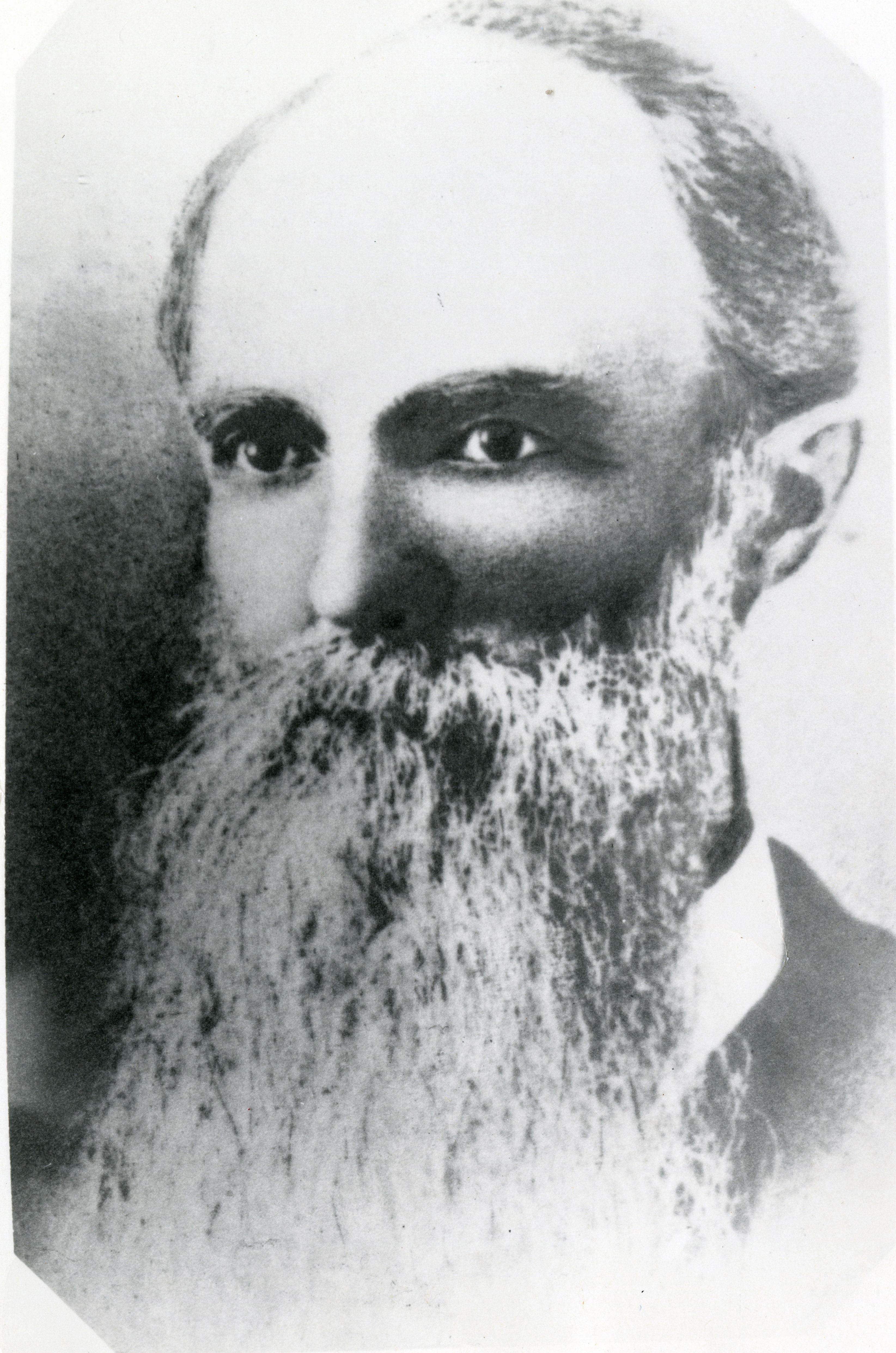 George W. Campbell 1881-1905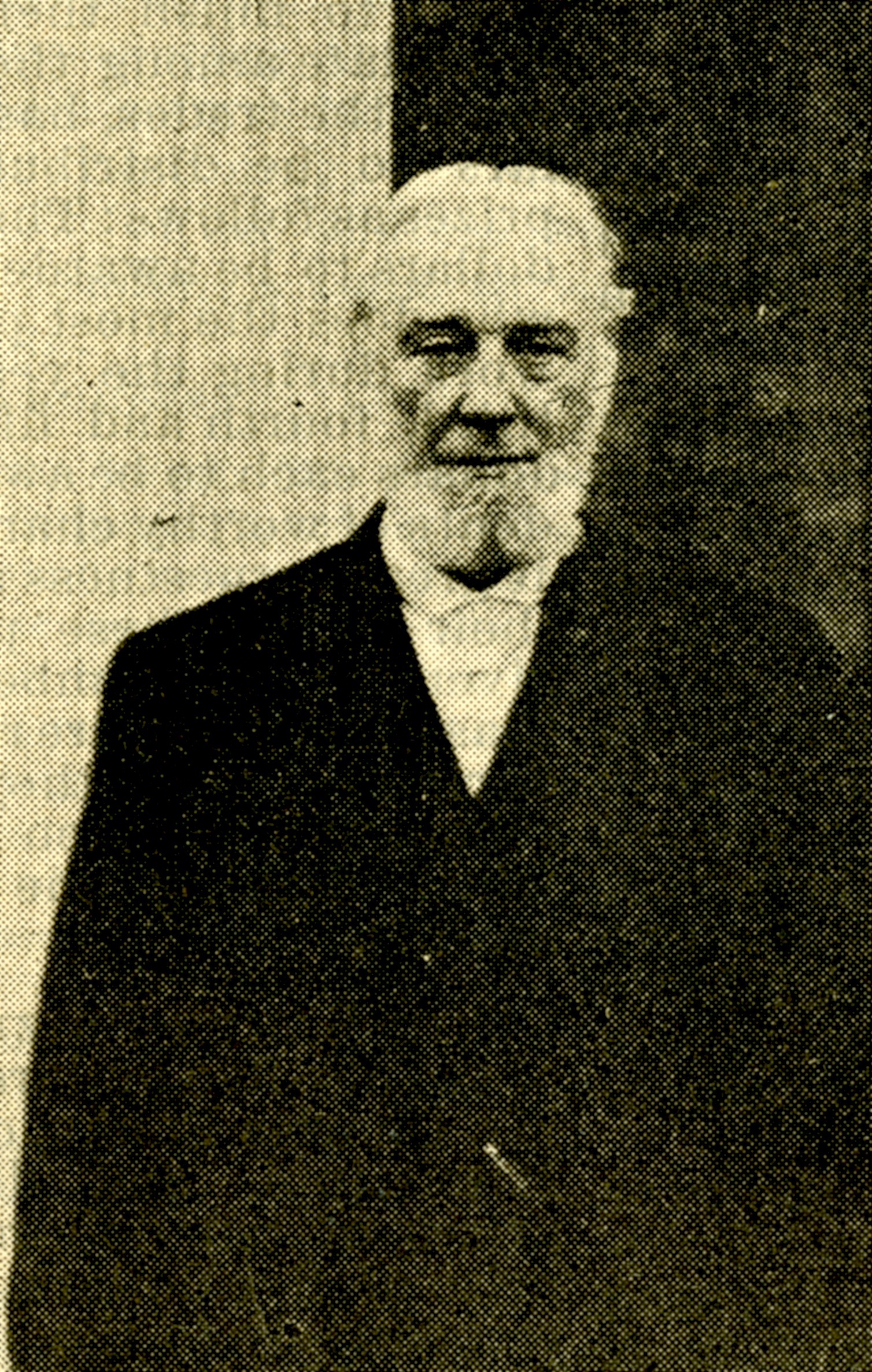 Robert C. Ogden1905-1907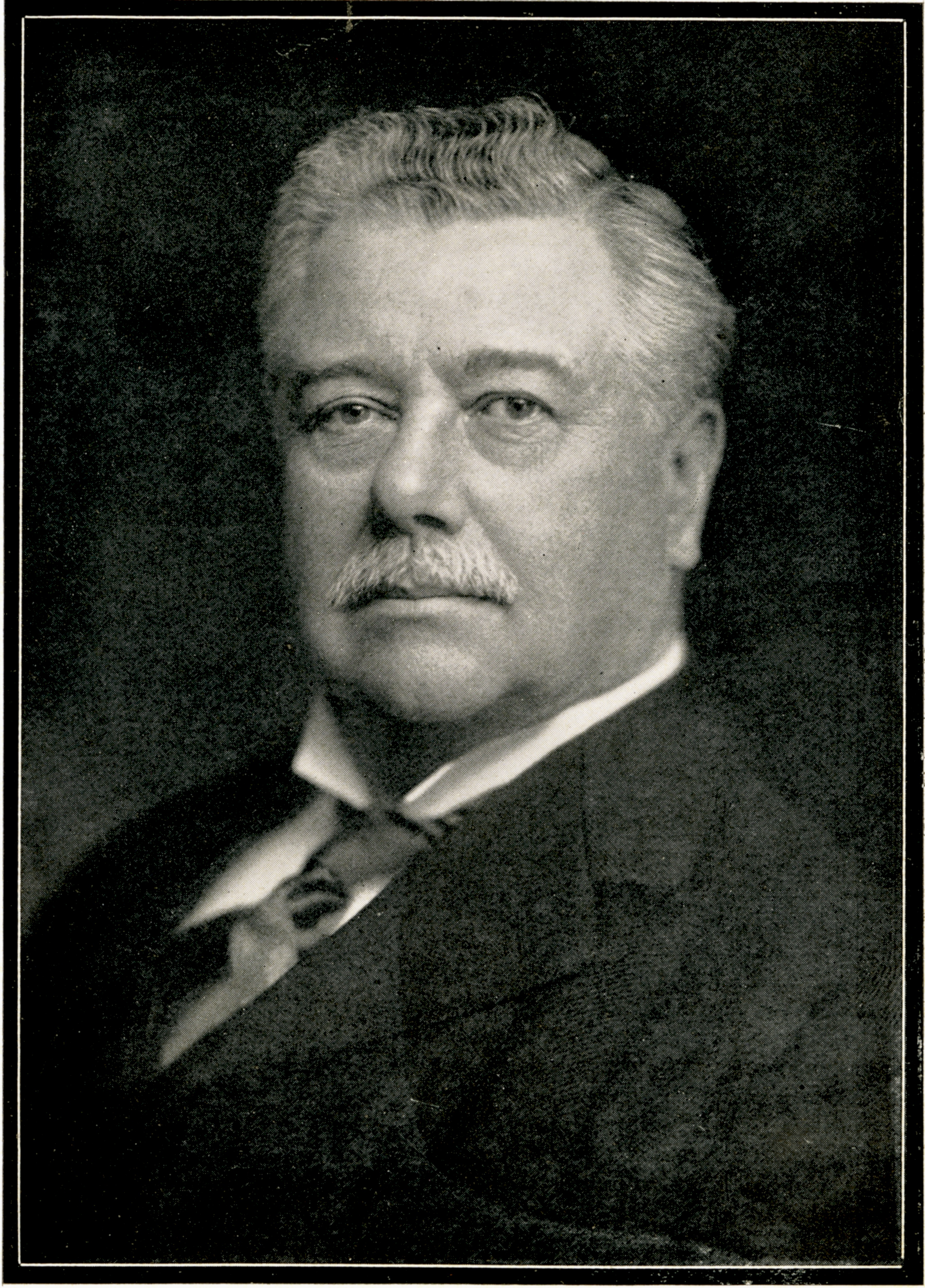 Seth Low 1907-1916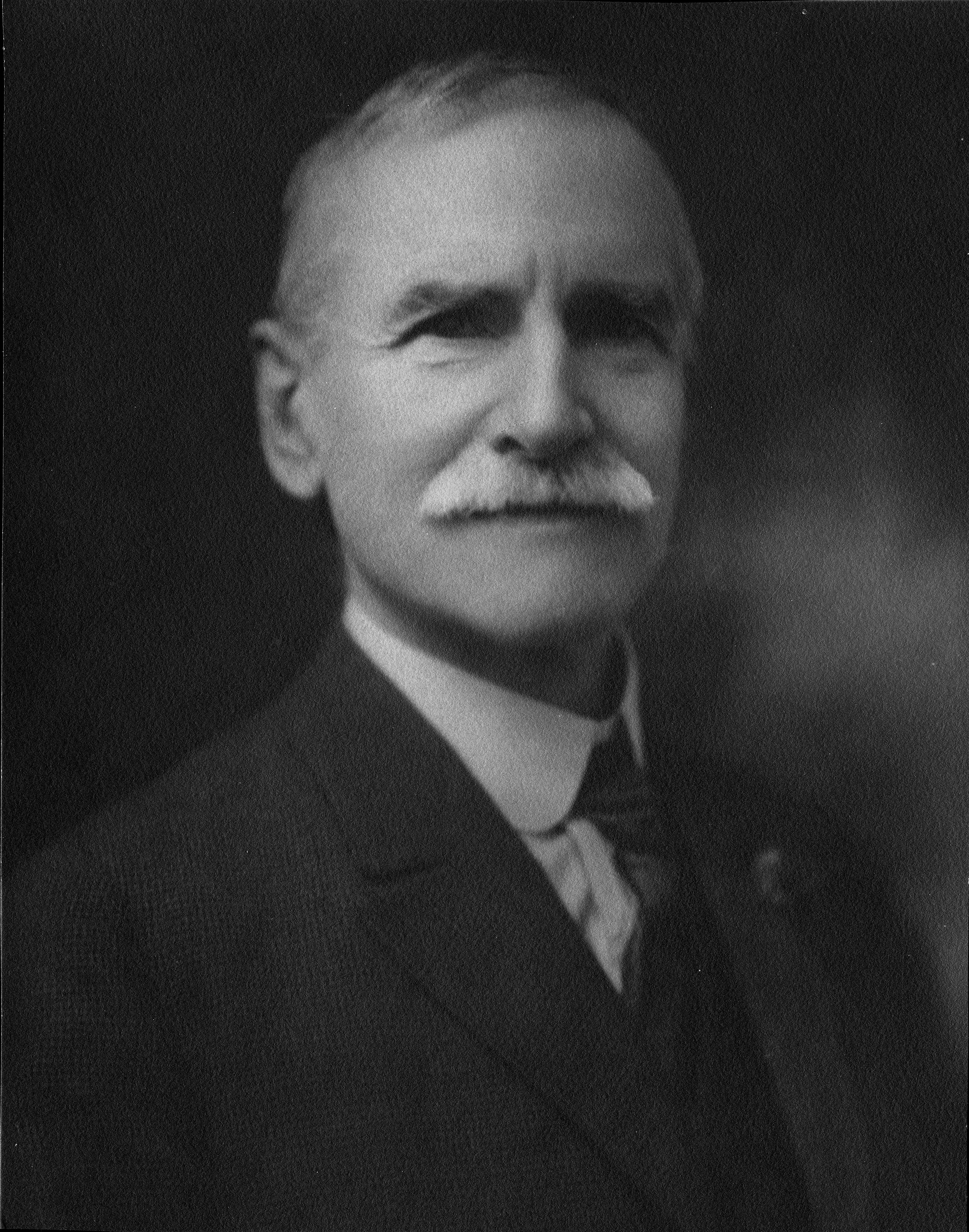 William G. Willcox1916-1923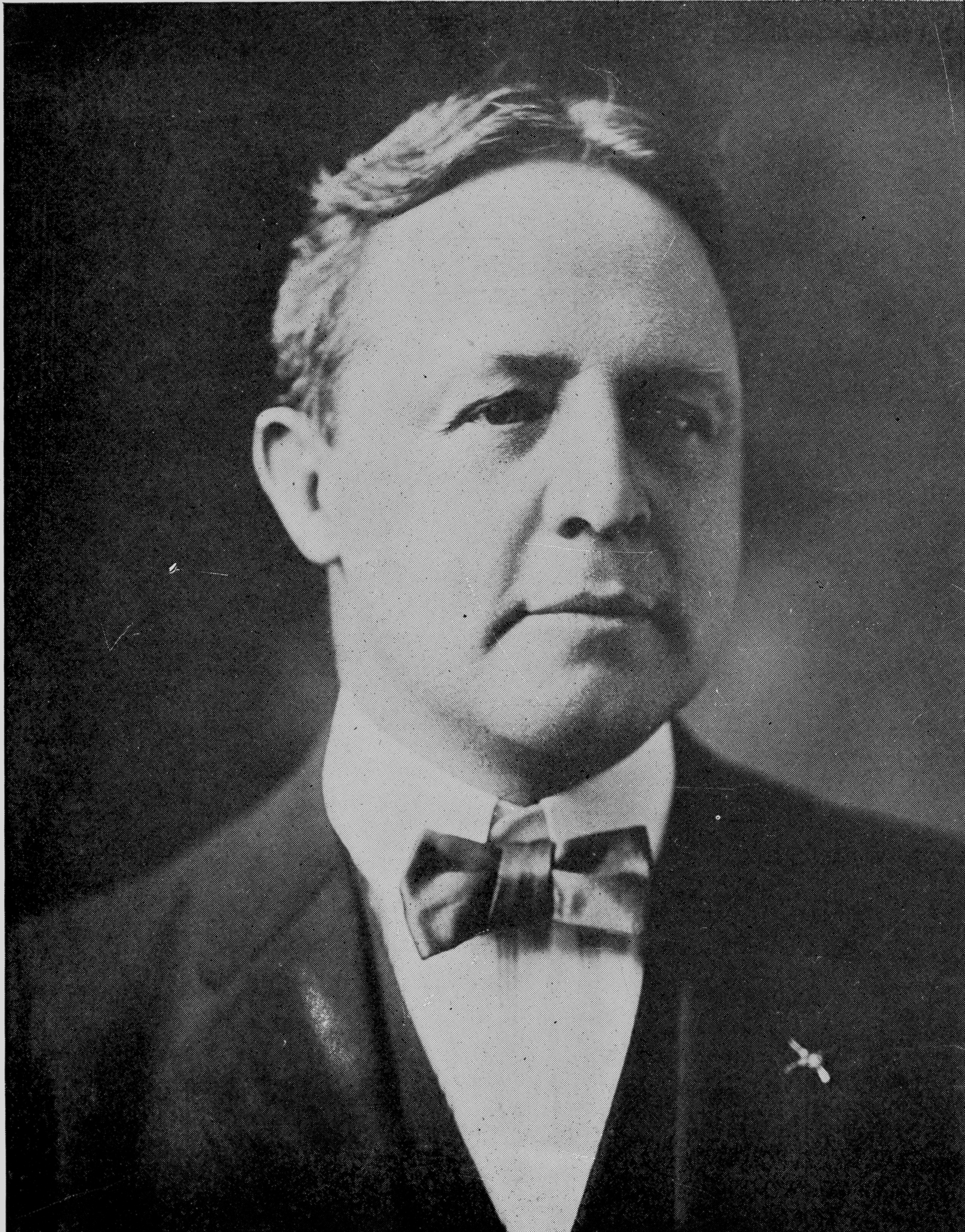 Dr. William Jay Schiefflen1923-1945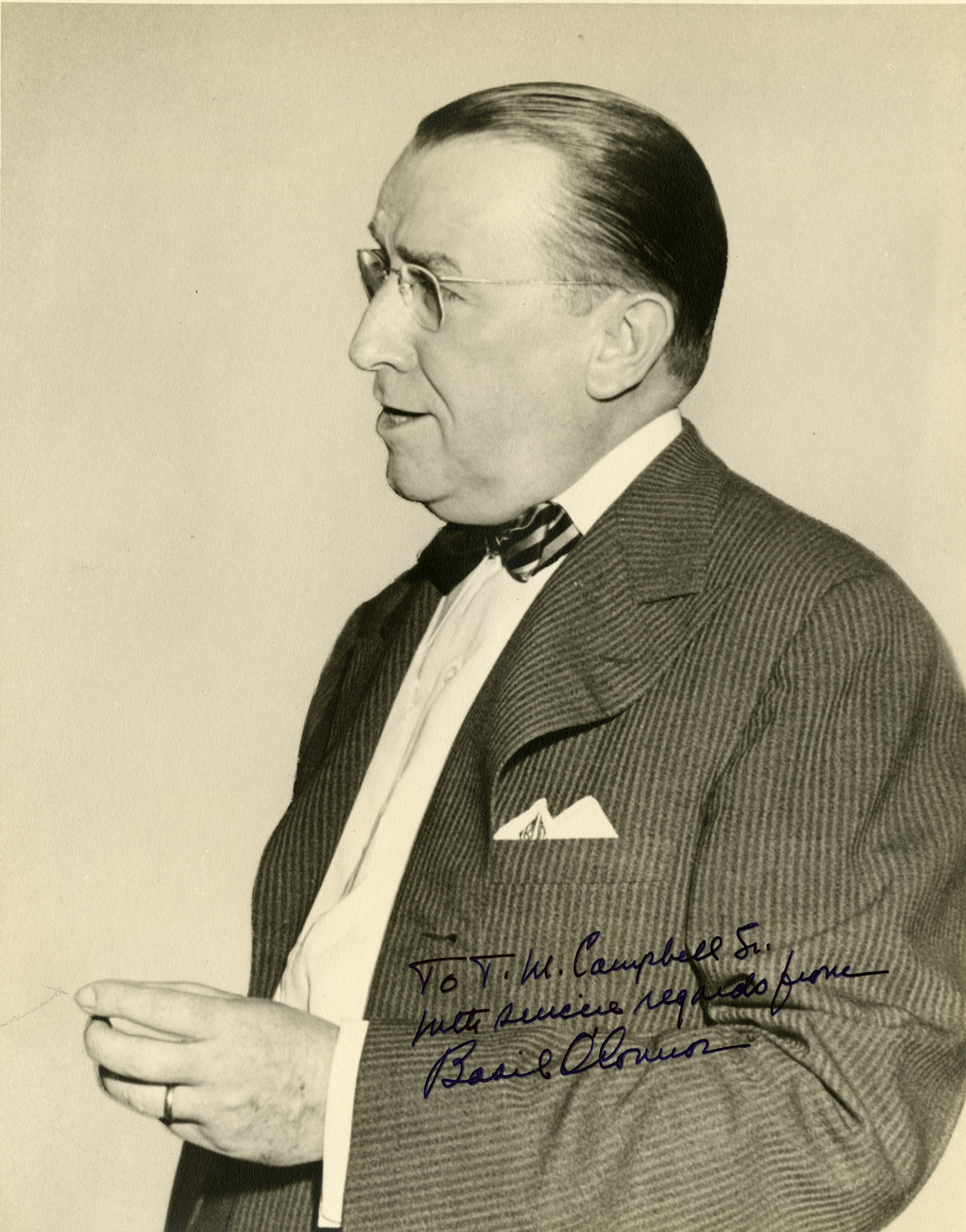 Basil O’Connor1945-1969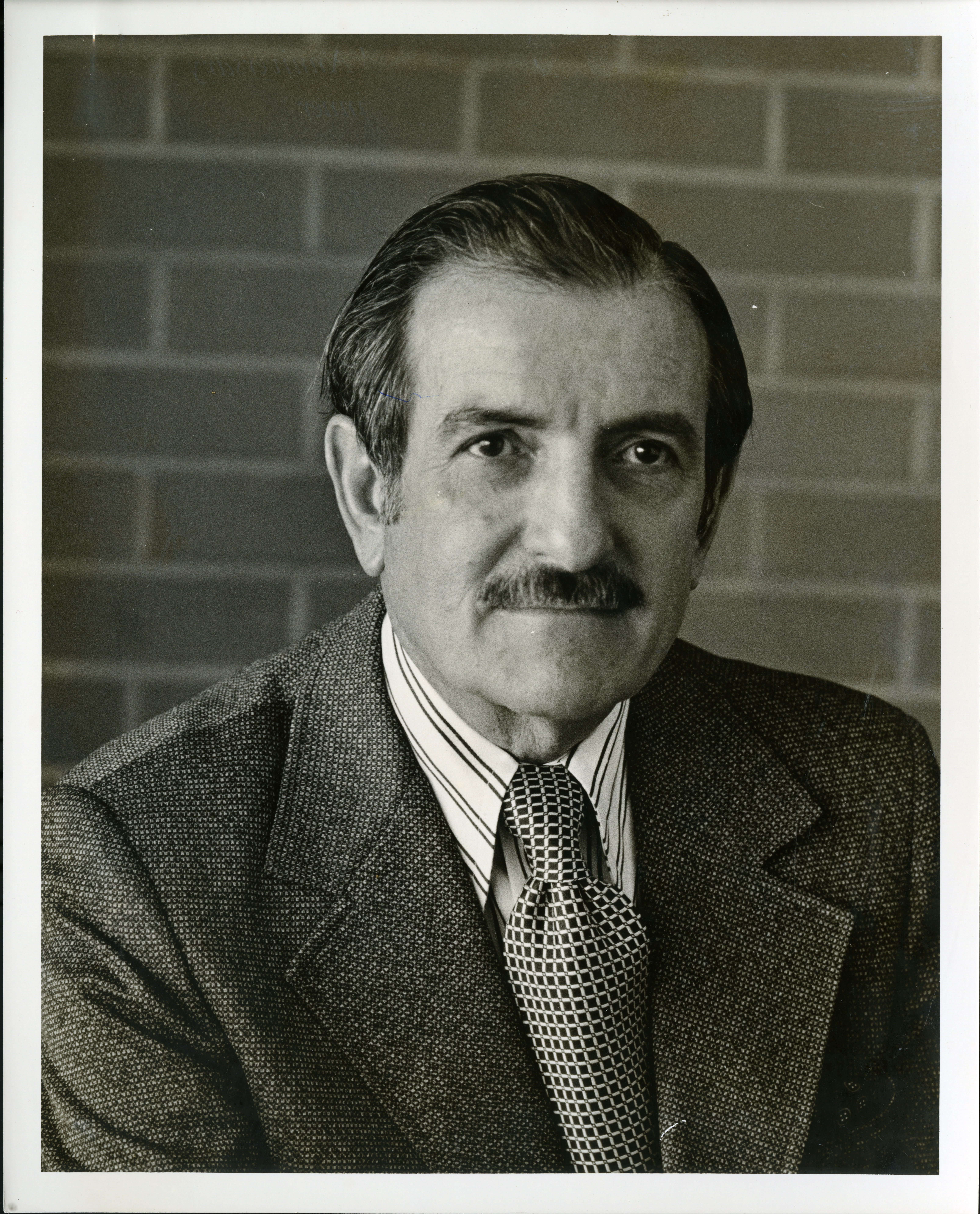 Melvin A. Glasser 1969-1971 (Acting Chair)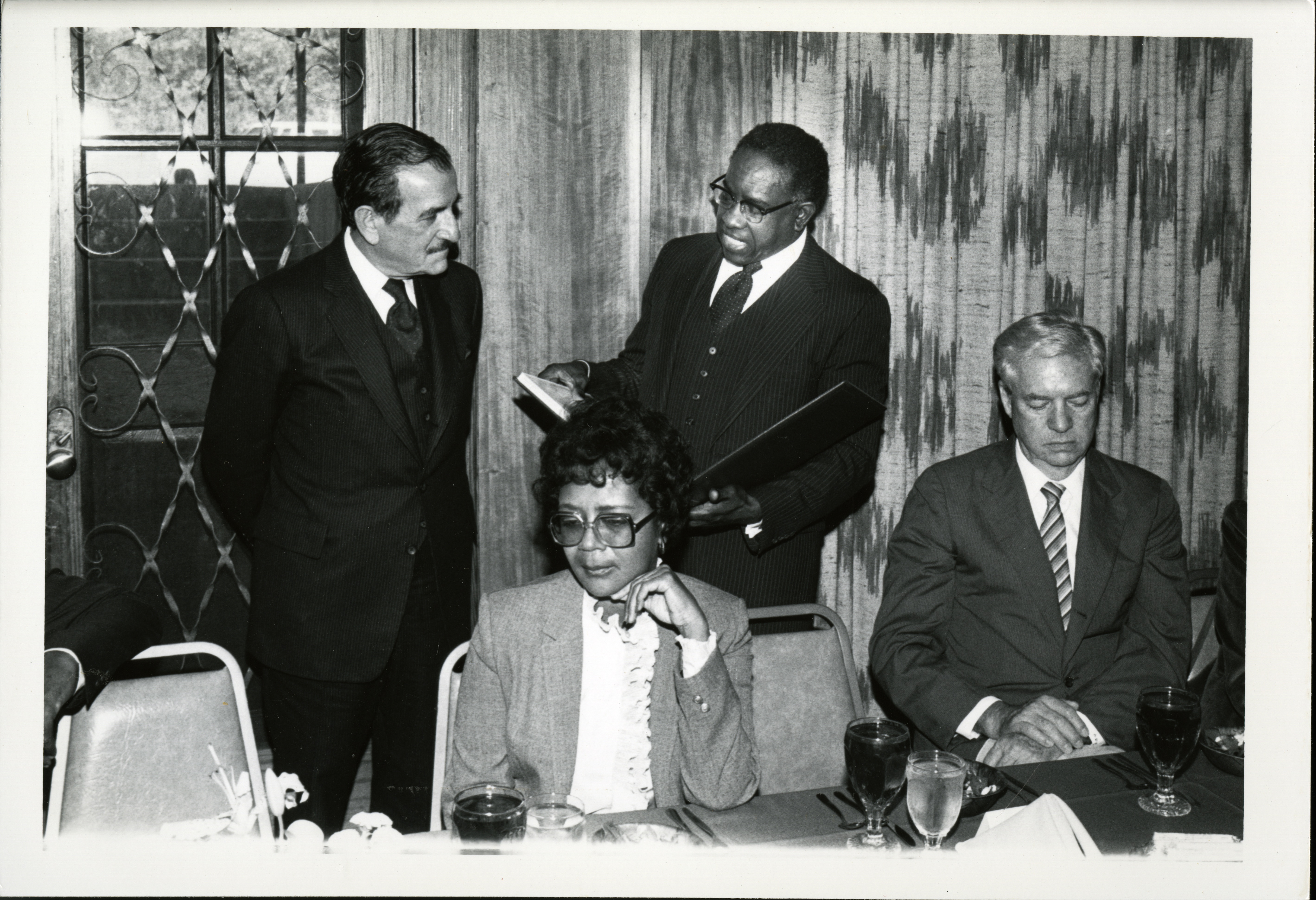 Melvin A. Glasser 1972-1982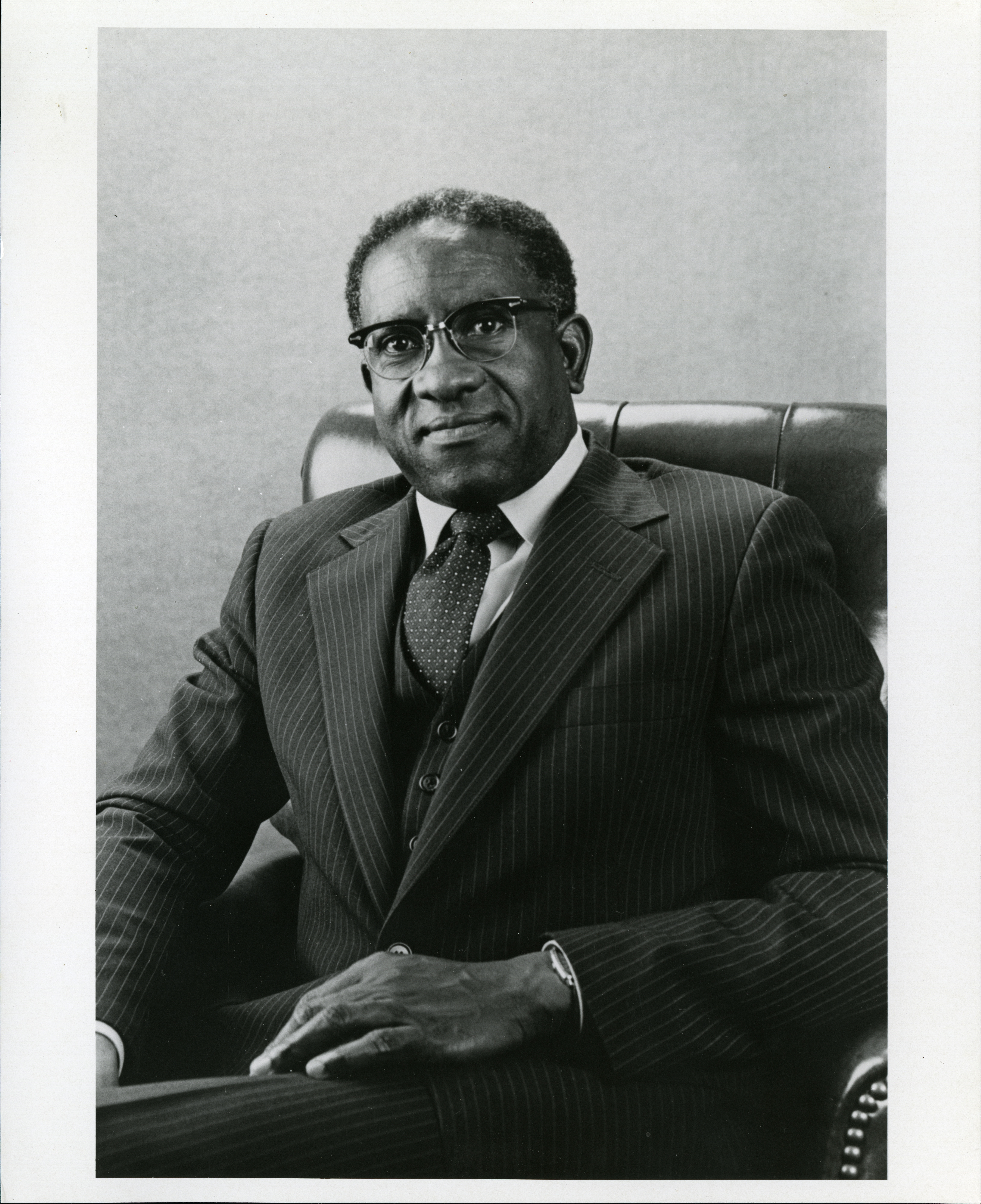 Andrew J. Brimmer 1983-2010